Rinas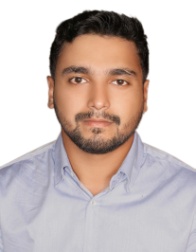 Rinas.332387@2freemail.com   Career Objective:Intend to build a career in IT SUPPORT ENGINEER with a leading company with committed & dedicated people, which will help me to explore myself fully and realize my potential. PROFILE SUMMARY Having 1 year experience as a System Service Engineer & a System Administrator in various reputed companies in India.Bachelor of Engineering in Computer Science and Engineering, JCT College of Engineering and Technology, Coimbatore, India.Have working experience in System Administration Networking, Installation, Maintenance and Troubleshooting.Designed brochures and advertisements for leading companies.Possess excellent technical knowhow, design analysis, good analytical, time management & client service skills. Capacity of achieving set goals within the parameters of cost, time, quality and effective resource utilization.Self-motivated, good team player, pragmatic decision maker and logical thinker.Highest standards of professionalism & integrity at all times.Appetite for continuous improvement, willingness to take any challenging responsibility and strong strength of work ethics.Good communication and interpersonal skills. WORK EXPERIENCE IT Support Engineer, M/s. CAD GROUP of Computer Education, Thrissur, Kerala. 	         June 2015-August 2016JOB PROFILE:Configuration of all hardware & software devices under Windows.System administration under Windows environment.Upgrading & maintenance of all systems.Installation, configuration & troubleshooting of operating systems on windows.Installation, configuration, maintenance of closed circuit television system.Installation of antivirus software & internet configuration set up.Networking using Windows platforms.Maintenance of a workstation network within a TCP/IP server  environmentSystem Assembling, Configuring Network printers, Internet & E-Mail.Internet Configuration. Maintaining and updating antivirus.Hardware and technical support for the in-house systems.Responsible for back up in regular basis.Monitoring in and out going emails.Solving mail Outlook problemsEDUCATIONBachelor of Engineering in Computer Science and Engineering, JCT College of Engineering and Technology, Coimbatore.IT SKILLSInstallation and trouble shooting of all computer hardware and software.Mail Servers Control Panel Administration.Configuration of Fortigate Firewall.Maintaining the application control, DHCP monitor in fortigate firewall.Checking Active Directory performance for the primary Domain Controller server.Monitoring SQL server performance and its connectivity with application servers.Installing, Configuring and maintaining Closed Circuit Television Systems.Good knowledge in designing brochures, web pages, advertisements using Adobe Photoshop.Working knowledge in HTML.ACCOMPLISHMENTSDiagnosed hardware and software failures and resolved technical issues.Refurbished used computers and technological equipment. Installed, configured and maintained networks.Installed, configured and maintained closed circuit television system.WORK EXPERIENCETroubleshot and resolved internet connectivity and general software and hardware issues at CAD Group of institution over a year.Identified product problems and strengths and collected data on the customer experienceCOMPUTER SKILLSProgramming:		C, C++, JavaPackages:			M.S OfficePlatform:			Windows, Linux, Mac OsOthers:			Adobe Photoshop, html.PERSONAL INFORMATIONPlace of birth: Kerala, IndiaDate of birth: 27th August 1992Present Resident in Dubai, United Arab EmiratesSex: MaleStatus: Single Visa Status: Visit Visa Here by I declare that all the above information given by me is true and complete to the best of my knowledge.